GOVERNO DO ESTADO DE SÃO PAULO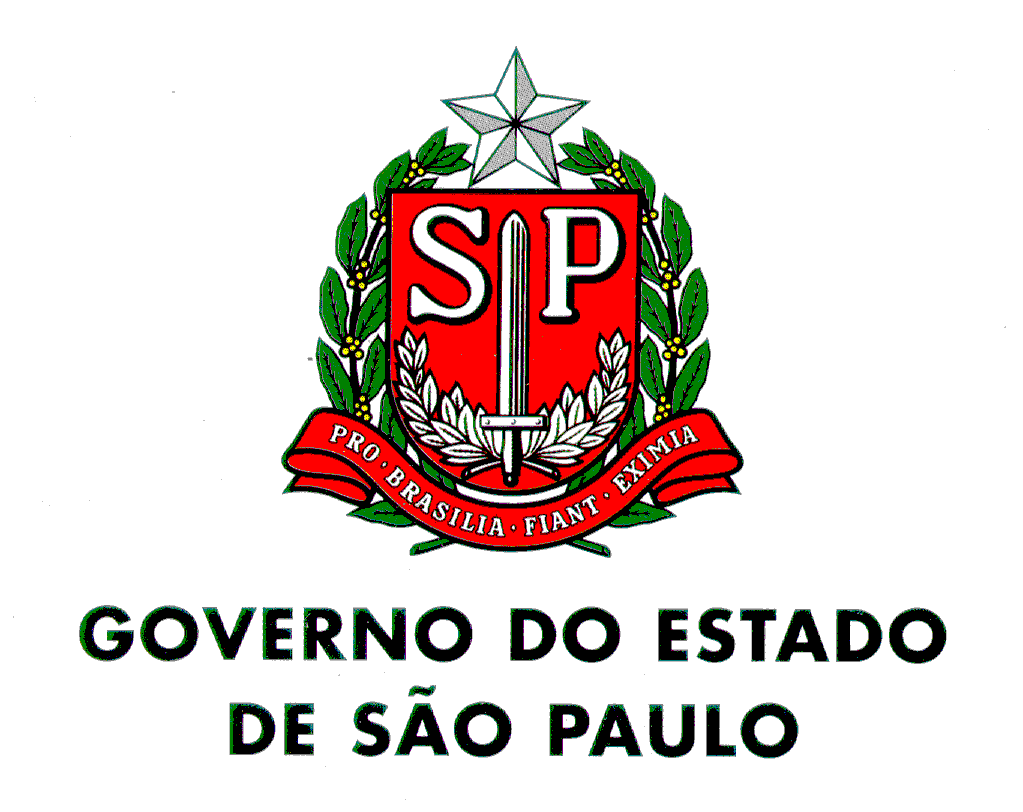 SECRETARIA DE ESTADO DA EDUCAÇÃODIRETORIA DE ENSINO - REGIÃO CENTROEE XXXXXXXXXXXXX..................................______________________________________________________________________________Declaração	Declaramos que o servidor ............................................................................................., RG nº......................................., .........CARGO/FUNÇÃO................, DI: ........, ....CATEGORIA........., SQF-II-QM, esteve em Interrupção Ocasional de Exercício – IE nos períodos descritos abaixo:São Paulo, XX  de XXXXXXXX de XXXX____________________________________(Assinatura Diretor)DEATÉTotal de diasXX/XX/XXXXXX/XX/XXXXX/XX/XXXX